Stadga för Medicinska Föreningen vid 
Linköpings Universitet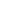 __________________________					___________________________Erik Modéus							Oliwer KenellOrdförande 21/22						Vice ordförande 21/22Linköping2022-05-04Kapitel 1Sammansättning och ändamålKapitel 2MedlemskapKapitel 3Organisation och verksamhetsårKapitel 4FullmäktigeKapitel 5FullmäktigeledamöterKapitel 6InspektorKapitel 7Styrelsen och styrelseutskottenKapitel 8Medicinska Föreningens valberedningKapitel 9Linköpings Medicinska Utbildningsråd (LiMUR)Kapitel 10- 10:1- 10:2- 10:3- 10:4- 10:5Studiesocial verksamhetStudiesociala utskottetMottagningsutskottetSuperfaddrarFadderietSexmästerietKapitel 11Internationella utskottetKapitel 12Informations- och MarknadsföringsutskottetKapitel 13Kapitel 14Kapitel 15Revision och ansvarsfrihetStadgeändringarUpplösningKapitel 1 Sammansättning och ändamålKapitel 1 Sammansättning och ändamål1:1 SammansättningMedicinska Föreningen vid Linköpings Universitet i Linköping, Kalmar, Jönköping och Norrköping, i fortsättningen benämnt MF, är en frivillig sektion öppen för studerande i grundläggande läkarutbildning och studerande på andra kurser arrangerade av läkarprogrammet samt studerande vid programmet Kompletterande utbildning för läkare med utländsk examen (KUL). Dessa studenter utgör MF:s valkrets.1:2 ÄndamålMF skall verka för sammanhållning inom sektionen samt främja medlemmarnas studier och tillvarata deras övriga intressen i enlighet med denna stadga.1:3 Obundenhet  MF är en partipolitiskt och religiöst obunden förening.1:4 EkonomiMF finansierar sin verksamhet genom sektionsersättning och medlemsavgifter, vilka regleras i sektionsavtal som sluts med Consensus samt samverkansavtal som sluts direkt med Medicinska Fakulteten. Utöver dessa inkomster kan även övriga intäkter förekomma. Dock får inte intäkterna från någon enskild aktör överstiga beloppet som erhålls från Consensus.1:5 Ekonomisk buffertEn ekonomisk buffert ska finnas i föreningens ägo, den ska förvaltas enligt kapitalförvaltningspolicyn. 1:5:1 Befogenheter Följande befogenheter ges för förvaltning av buffertkapitalet:Firmatecknare har rätt att besluta om förflyttning av tillgångar upp till 40% av buffertens aktuella värdeStyrelsen har rätt att besluta om förflyttning av tillgångar upp till 60% av buffertens aktuella värdeFUM har rätt att besluta om förflyttning av tillgångar upp till 100% av buffertens aktuella värde. 1:5:2 Risktolerans och fondprofil Risken som handlas för ska vara låg och allt innehav ska vara av hållbar karaktär. 1:5:3 UttagUttag av kapital från buffertkonto för användning ska endast göras i en situation av ekonomisk instabilitet då föreningen inte kan tänkas klara av framtida kostnader utan åtgärd. Beslut om uttag fattas enligt samma befogenheter som punkt 1:5:1 i denna stadga. Kapitel 2 MedlemskapKapitel 2 Medlemskap2:1 MedlemskapMedlemskap förutsätter tillhörighet till någon av de i punkt 1:1 nämnda kategorierna.Medlemskap vinnes genom inbetalning av fastställd gemensam sektions- och kåravgift. Denna fastställs av Consensus fullmäktige i enlighet med godkänt sektionsavtal.Medlemskap erhålles från och med det datum avgift erlagts till och med det terminsslut som betalts till.2:2 RättigheterMedlem äger rätt att komma i åtnjutande av genom sektionen erbjudna tjänster och förmåner samt rättigheter i enlighet med 4:10. 2:3 StödmedlemskapFysisk eller juridisk person som vill främja MF:s syften kan vara stödmedlem i föreningen. Stödmedlemskap erhålls genom att inbetala stödmedlemsavgift till föreningen. För stödmedlem i föreningen gäller vad som i dessa stadgar sägs om medlem utom beträffande förslags-, röst- och motionsrätt i föreningens organ. Avgift för stödmedlem fastställs enligt vad som framgår av 2:4.2:4 StödmedlemskapsavgiftStödmedlemsavgiften fastställs av Consensus fullmäktige i enlighet med godkänt sektionsavtal. MF:s fullmäktige kan välja att gradera stödmedlemsavgiften och förknippa nivåerna med olika förmåner.2:5 UteslutningMedlem som genom sitt handlande skadar MF:s syften kan uteslutas av styrelsen. Medlem som är aktuell för uteslutning ska först beredas möjlighet att skriftligen yttra sig. För uteslutning krävs minst två tredjedelar av styrelsens samtliga röster. Utesluten medlem kan beviljas återanslutning endast av styrelsen. Även för återinträde krävs två tredjedelar av styrelsens samtliga röster.Kapitel 3 Organisation och verksamhetsårKapitel 3 Organisation och verksamhetsår3:1 OrganisationMF:s verksamhet utövas på så sätt som nedan stadgas genom:a) fullmäktigeb) inspektorc) medlemmard) styrelsene) styrelseutskottenf) utskotten3:2 ValbarhetValbar till post inom MF är samtliga MF:s medlemmar. Undantag är revisorer samt inspektor. Revisorer kan väljas såväl inom sektionen som utanför denna. Inspektors valbarhet regleras enligt 6:2.3:3 Verksamhetsår3:4 FirmatecknareMF:s verksamhetsår löper från den 1 juli till den 30 juni nästkommande kalenderår.Föreningens firma tecknas av ordförande och ekonomiansvarig var för sig.Kapitel 4 FullmäktigeKapitel 4 Fullmäktige4:1 FullmäktigeFullmäktige är MF:s högsta beslutande organ.4:2 VerksamhetFullmäktige skall:a) verkställa erforderliga valb) granska och godkänna styrelsens och övriga organs verksamhet.c) dra upp riktlinjer för verksamhetend) fastställa de ekonomiska ramarna för verksamheten4:3 LedamöterFullmäktige består av ledamöter enligt paragraf 5:1 i denna stadga.4:4 SammanträdenFullmäktige sammanträder med två ordinarie möten på hösten, varav det första skall infalla före september månads slut. Dessutom ska två ordinarie möten samt ett valfullmäktige hållas under vårterminen.4:4:1 HöstfullmäktigemöteVid första ordinarie höstfullmäktigemöte skall fullmäktige:a) granska avgående styrelse över föregående verksamhetsårb) granska resultaträkning samt balansräkning för föregående verksamhetsårc) behandla revisionsberättelse över föregående verksamhetsårs förvaltningd) pröva frågan om ansvarsfrihet för styrelsen och övriga organe) förrätta eventuella fyllnadsvalf) välja övriga poster som fullmäktige beslutar att tillsättag) välja representanter till temagrupper med vakanta poster. Posten innehas till dess att innehavaren entledigar sig eller går ut läkarutbildningen. Temagruppsrepresentantansvarig har rätt att tillsätta tillförordnade temagruppsrepresentanter fram till nästkommande FUM.h) välja valberedning enligt punkt 8:1 i denna stadgaVid andra ordinarie höstfullmäktigemöte skall fullmäktige:a) ta ställning till delårsrapportb) revidera budget om så erfordrasd) var tredje år välja inspektor enligt punkt 6:1 i denna stadgae) välja fadderistgeneral på ett halvårf) välja FUM-ordförande och vice FUM-ordförande på ett år, med start från första januari påföljande årh) förrätta eventuella fyllnadsvali) välja övriga poster som fullmäktige beslutar att tillsättaj) välja representanter till temagrupper med vakanta poster. Posten innehas till dess att innehavaren entledigar sig eller går ut läkarutbildningen.4:4:2 VårfullmäktigemöteVid första ordinarie vårfullmäktigemöte skall fullmäktigea) revidera budget om så erfordrasb) förrätta eventuella fyllnadsvalc) välja övriga poster som fullmäktige beslutar att tillsättad) välja representanter till temagrupper med vakanta poster. Posten innehas till dess att innehavaren entledigar sig eller går ut läkarutbildningen.Vid valfullmäktige skall fullmäktige:a) välja ordförande, vice ordförande, ekonomiansvarig, näringslivsansvarig, arbetsmiljöansvarig, studiesocialt ansvarig, mottagningsansvarig och två övriga ledamöter på ett år med start från 1 juli innevarande år. b) välja Linköpings Medicinska Utbildningsråd (LiMUR) på ett år med start från den 1 juli innevarande år, bestående av LiMUR-ordförande, vice LiMUR-ordförande, kursrepresentantansvarig med kliniskt ansvar, kursrepresentantansvarig med prekliniskt ansvar, kommunikationsansvarig, temagruppsrepresentantansvarigc) välja internationellt ansvariga med utbildnings- respektive studiesocial inriktningd) välja sexmästare/sexmästarinna, skattmästare/skattmästarinna och övriga ledamöter i Sexmästeriete) välja fadderistgeneral på ett halvår f) välja Informations- och Marknadsföringsutskottet (IMU) på ett år med start från den 1 juli innevarande år, bestående av IMU-ordförande och fem övriga ledamöterg) välja ledamöter samt suppleanter till Consensus fullmäktige på ett årh) välja revisoreri) välja övriga poster som fullmäktige beslutar att tillsätta j) välja representanter för temagrupper med vakanta poster. Posten innehas till dess att innehavaren entledigar sig eller går ut läkarprogrammet. Temagruppsrepresentantansvarig har rätt att tillsätta tillförordnade temagruppsrepresentanter fram till nästkommande FUM.Vid andra ordinarie vårfullmäktigemöte skall fullmäktige:a) fastställa verksamhetsplan för kommande verksamhetsår b) fastställa budget för kommande verksamhetsårc) var tredje år utse valberedning för val av inspektor, bestående av minst tre ledamöter varav en sammankallande4:5 Extra sammanträdenExtra sammanträde utlyses när inspektor, styrelseledamot, Consensus styrelse, revisorer, 5 % av medlemmarna eller minst två ledamöter så begär.4:6 KallelseKallelse till fullmäktigesammanträde innehållande preliminär föredragningslista skall utgå skriftligen från FUM-ordförande till MF:s valkrets, revisorer, inspektor och stödmedlemmar senast fjorton dagar före sammanträde. Möteshandlingar samt föredragningslista skall tillsändas MF:s valkrets, revisorer, inspektor och stödmedlemmar senast sju dagar innan sammanträdet.4:7 Ledning av sammanträdeFullmäktige leds av FUM-ordförande. Vid FUM-ordförandes frånvaro leds sammanträdet av vice FUM-ordförande. Vid FUM-ordförandes och vice FUM-ordförandes frånvaro bereder styrelsen ett förslag på tillförordnad FUM-ordförande som utses av fullmäktige. Det åligger FUM-ordförande:a) att tillse att kallelse går ut till fullmäktigesammanträde enligt stadganb) att opartiskt leda fullmäktiges sammanträdenc) att tillse att stadgar, budget, protokoll, verksamhetsplan samt övriga nödvändiga handlingar finns tillgängliga vid sammanträdetd) att det till varje punkt som skall avhandlas finns en föredragande persone) att tillse att mötesdeltagarna är välinformerade om arbetsordningenDe åligger vice FUM-ordförande:a) att vara FUM-ordförande behjälplig inför och under fullmäktiges sammanträdenb)  att opartiskt leda fullmäktiges sammanträden vid FUM-ordförandes frånvaro4:8 MotionerMotioner skall skriftligen tillsändas MF:s styrelse senast tio dagar före sammanträde. Rätt att motionera äger samtliga medlemmar inom MF samt inspektor. Dessutom äger samtliga studenter inom MF:s valkrets rätt att motionera i frågor som rör utbildningsbevakning.4:9 InterpellationVarje medlem kan skriftligen anmäla interpellation till styrelsens ordförande och fullmäktigepresidiet senast tre dagar före sammanträde. Dessutom äger samtliga studenter inom MF:s valkrets rätt att skriftligen anmäla enkel fråga som rör utbildningsbevakning.På interpellation skall svar avgivas av ordförande eller den som ordförande utser.Fullmäktige kan vid en interpellation endast besluta om att protokollföra eller utreda interpellationen.4:10 Deltagarnas rättigheter och skyldigheterFullmäktigeledamot har yttrande-, förslags- och rösträtt vid fullmäktiges sammanträden. Om ordinarie ledamot eller suppleant ej kan närvara vid sammanträden skall ordinarie ledamot tillse att en ersättare utses inom kursen. Ersättaren skall skriftligen meddelas till fullmäktiges ordförande av ordinarie ledamot innan sammanträdets start.Inspektor, MFs revisorer och samtliga MF:s medlemmar har yttrande- och förslagsrätt vid fullmäktiges sammanträden.Motionär har yttrande- och förslagsrätt vid motionens behandling.Vid val av ledamöter och suppleanter till Consensus fullmäktige har samtliga MF:s medlemmar rösträtt.4:11 BeslutsmässighetFullmäktige är beslutsmässigt då minst hälften av dess ledamöter är närvarande. För beslut som innebär förändringar i medlemmarnas ekonomiska förpliktelser gentemot MF samt vid beslut om stadgeändring fordras 2/3 majoritet av fullmäktiges ledamöter vid ett fullmäktigesammanträde. Vid upplösning fordras särskilda regler enligt stadgan 15:1.4:12 RöstningsförfarandeVid omröstning tillämpas enkel majoritet utom vid frågor enligt punkt 4:10 och 15:1 i denna stadga. Mötesordförande har ej skiljeröst. Om beslut fordras vid lika röstetal skiljer lotten.I fråga om ansvarsfrihet för styrelse har nuvarande styrelseledamot och styrelseledamot för föregående verksamhetsår i egenskap av fullmäktigeledamot ej rösträtt. I denna situation träder suppleant in.4:13 ProtokollVid fullmäktigesammanträde skall föras beslutsprotokoll med angivande av närvarande ledamöter. Protokollet skall uppta anteckning om ärendets art, samtliga ställda ej återtagna yrkanden, beslut samt reservationer och särskilda yttranden. Fullmäktiges protokoll justeras av två av fullmäktige utsedda justeringspersoner.4:14 Tillkännagivande av sammanträdetEfter fullmäktigesammanträde skall justerat protokoll anslås på MF:s hemsida senast tre veckor efter beslut. Kopior skall tillsändas samtliga fullmäktigeledamöter samt styrelseledamöter. Detta ombesörjs av fullmäktiges sekreterare.Kapitel 5 FullmäktigeledamöterKapitel 5 Fullmäktigeledamöter5:1 LedamöterFullmäktige består av 23 ledamöter: två kursrepresentanter från varje termin på läkarprogrammet samt en programrepresentant från KUL-programmet. Ledamot skall vara medlem i MF.Två kursrepresentanter samt två suppleanter utses i kurs 1 till 5, i kurs 6 till 11 utses en kursrepresentant och en suppleant för varje kurs på respektive studieort. Ur varje kurs från och med termin 6 bör kursrepresentanterna under ett förmöte besluta vilka som ska medverka på FUM.Två programrepresentanter från Kompletterande utbildning för läkare med utländsk examen utses vid höstterminens start.Mandatperiod för ledamot är den termin för vilken kursrepresentanten väljs med undantag för programrepresentanter från KUL vars mandatperiod sträcker sig över två terminer.5:2 VerksamhetFullmäktigeledamöternas uppgifter är:a) att närvara vid fullmäktiges sammanträdeb) att närvara vid de sammanträden med olika organ till vilka vederbörande utsetts att arbeta ic) att i sin verksamhet alltid företräda sin kurs’ intressend) ta del av utskick från fullmäktige, styrelse eller annat till MF knutet organe) regelbundet vidarebefordra information från MF:s fullmäktige, styrelse eller annat till MF knutet organ till den kurs som valt vederbörandeKapitel 6 InspektorKapitel 6 Inspektor6:1 ValInspektor väljes av fullmäktige för en tid av tre år. Valet sker vart tredje år vid andra ordinarie höstfullmäktigemöte på förslag av den valberedning som tillsatts på föregående ordinarie vårfullmäktigemöte.6:2 ValbarhetValbar till inspektor är person anställd vid en institution vid Linköpings Universitets Medicinska fakultet eller vid Region Östergötland, som till sätt och sinnelag anses vara lämpad att främja MF:s intressen.6:3 UppgifterDet åligger inspektorn att:a) vårda sig om allt som kan bidra till att främja MF:s intressen och ändamålb) tillsammans med ordförande företräda MF vid av styrelsen valt tillfällec) i allmänhet tillse att givna bestämmelser, lagar och förordningar följs av MF:s organ och befattningsinnehavared) om möjligt närvara vid fullmäktigemöten6:4 RättigheterInspektorn äger rätt att:a) delta i styrelsens, arbetsgruppernas och övriga av MF:s organs sammanträde varvid denne dock ej har rösträttb) om klagan anförs till denne över beslut som fattats av styrelsen eller något av dess organ, upptaga klagomål till prövningc) utfärda tjänstgöringsintyg till MF:s befattningsinnehavared) underskriva viktigare handlingar som utgår i MF:s namne) begära extra fullmäktigemötef) motionera till fullmäktigemöte6:5 ProinspektorÄr inspektor för längre tid förhindrad att fullgöra sina uppgifter, skall det av fullmäktige väljas proinspektor att med inspektors uppgifter och befogenheter för viss tid, dock högst tre år, fungera som MF:s inspektor.6:6 EntledigandeOm inspektor missköter sina åliggande eller på annat sätt anses olämplig, kan denne av två på varandra följande ordinarie fullmäktige entledigas från sin befattning.6:7 NyvalAvgår eller entledigas inspektor före mandattidens utgång skall nyval ske enligt punkt 6:1.Kapitel 7 Styrelsen och styrelseutskottenKapitel 7 Styrelsen och styrelseutskotten7:1 Styrelse Styrelsen skall bestå av:a) ordförandeb) vice ordförande tillika sekreterarec) ekonomiansvarigd) IMU-ordförandee) LiMUR-ordförande och vice LiMUR-ordförande, tillika sammankallande för LiMUR.f) studiesocialt ansvarig, tillika sammankallande för studiesociala utskottet g) mottagningsansvarig, tillika sammankallande för mottagningsutskotteth) näringslivsansvarig, tillika sammankallande för näringslivsutskottet i) arbetsmiljöansvarig j) två ledamöterOm en person innehar två av dessa poster ökas styrelsen med en övrig ledamot. Om behov finns kan styrelsen föreslå fullmäktige att, för en vid invalstillfället förutbestämd tidsperiod, utöka styrelsen med fler ledamöter.7:2 VerksamhetStyrelsen företräder sektionen mellan fullmäktigemöten, verkställer fullmäktiges beslut samt handhar den administrativa ledningen av MF.7:3 SammanträdenStyrelsen skall sammanträda minst femton gånger varje verksamhetsår. Ordföranden är sammankallande.Utöver styrelsens medlemmar har även internationellt ansvariga, inspektor, revisor, styrelseutskott, samt av sexmästare/sexmästarinna utsedd representant för sexmästeriet närvarande- och yttranderätt.7:4 BeslutsmässighetStyrelsen är beslutsmässig då minst hälften av ledamöterna är närvarande. Beslut fattas med enkel majoritet. Vid lika röstetal äger ordförande utslagsröst, utom i personval där lotten skiljer. Omröstningen sker slutet om ledamot så begär.Då brådskande beslut krävs i en fråga som egentligen skall avgöras av styrelsen men denna av någon anledning ej kan sammanträda, äger ordförande, vice ordförande och ekonomiansvarig rätt att fatta beslut i styrelsens ställe med verkan till nästkommande styrelsesammanträde.7:5 ProtokollVid styrelsesammanträde ska beslutsprotokoll med närvarolista för röstberättigade föras. Styrelsens protokoll justeras av ordförande samt av en annan styrelseledamot. Protokollet skall godkännas på nästföljande styrelsemöte och anslås på MF:s hemsida senast en vecka efter att protokollet godkänts.7:6 RapporteringDet åligger sittande styrelse att till andra ordinarie höstfullmäktigemöte inlämna en skriftlig ekonomisk delårsrapport i form av resultaträkning samt balansräkning avseende innevarande termins verksamhet.Det åligger även sittande styrelse att till andra ordinarie vårfullmäktigemöte inlämna skriftlig ekonomisk delårsrapport i form av resultaträkning samt balansräkning avseende innevarande termins verksamhet, skriftlig verksamhetsplan och budgetförslag för kommande verksamhetsår.7:7 VerksamhetsberättelseDet åligger föregående styrelse att till första ordinarie höstfullmäktige sammanställa en verksamhetsberättelse, resultaträkning samt balansräkning över föregående verksamhetsperiod, dessa berörs även i punkt 13:2.7:8 StyrelseutskottenStyrelseutskotten i Jönköping, Kalmar och Norrköping skall bestå av: a) utbildningsansvarig b) studiesocialt ansvarigc) arbetsmiljöansvarig.Styrelseutskottets medlemmar ska besluta om vem av dem som är sammankallande för styrelseutskottet.7:9 Styrelseutskottens verksamhetStyrelseutskotten företräder studenterna på den ort de tillhör. De ansvarar för att bedriva utbildningsbevakning, arbetsmiljöbevakning samt studiesocialt arbete på respektive studieort.7:10 Styrelseutskottens sammanträdenStyrelseutskotten skall sammanträda minst 5 gånger per termin på respektive ort. Utöver detta skall kontinuerlig kontakt utöver detta skall kontinuerlig kontakt föras med styrelsen i Linköping och möten där representanter från alla orter deltar bör hållas på regelbunden basis.7:11 Val av styrelseutskottVal av styrelseutskottmedlemmar sker genom att studenter placerade på respektive ort under nästkommande termin har möjlighet att kandidera till lediga poster under en ansökningsperiod. Omröstning sker digitalt där rösträtt tilldelas samtliga studenter som tillhör nämnd ort.Kapitel 8 Medicinska Föreningens valberedningKapitel 8 Medicinska Föreningens valberedning8:1 ValberedningUnder första ordinarie höstfullmäktigemöte skall en valberedning utses, bestående av minst tre ledamöter varav en sammankallande. Ledamöterna utses på ett år och skall representera olika stadier av läkarutbildningen.8:2 ÅliggandeValberedningen skall senast sju dagar före fullmäktigemöte tillsända alla medlemmar ett fullständigt namnförslag på kandidater till de poster som fullmäktige föreslås välja, förutom posterna: valberedning, fadderistgeneral, ledamöter i Sexmästeriet, samt inspektor.Valberedningsledamot får ej själv kandidera till något av de uppdrag som valberedningen har att föreslå kandidater till. Om ledamot i valberedningen entledigar sig under fullmäktigemöte kan denne kandidera till post nästkommande fullmäktigemöte.Kapitel 9 Linköpings Medicinska Utbildningsråd (LiMUR)Kapitel 9 Linköpings Medicinska Utbildningsråd (LiMUR)9:1 SammankallandeLiMUR-ordförande och vice LiMUR-ordförande är ordinarie ledamöter i styrelsen enligt punkt 7:1 i denna stadga. De utses av fullmäktige och är sammankallande för rådet. LiMUR ansvarar för verksamheten och information om denna till fullmäktige samt styrelse.9:2 SammansättningLiMUR ska bestå av:a) LiMUR-ordförandeb) vice LiMUR-ordförandec) kursrepresentantansvarig för kliniska terminerd) kursrepresentantansvarig för prekliniska terminere) kommunikationsansvarigf) temagruppsrepresentantansvarigVid behov kan styrelsen föreslå fullmäktige att utöka LiMUR med två ytterligare ledamöter.9:3 VerksamhetLiMUR skall:a) företräda sektionen i frågor som berör utbildningsbevakning mellan fullmäktiges sammanträden, samt verkställa fullmäktiges beslutb) driva frågor som rör utvecklingen av läkarutbildningen i Linköping, Norrköping, Jönköping och Kalmar samt utvecklingen av KUL-programmet i enlighet med studenternas intresse samt arbeta för att engagera fler i frågor som rör utbildningsbevakningc) representera MF i Consensus utbildningsutskott och där samverka i fakultetsgemensamma utbildningsfrågord) närvara vid programutskottsmöten för läkarutbildningen (PUL), samt förbereda de frågor som där tas upp och aktivt representera alla läkarstudenter vid Linköpings Universitete) kalla till kursrepresentantmöten minst fyra gånger per terminf) kalla till temagruppsrepresentantmöten minst två gånger per terming) verka för ett gott samarbete mellan LiMUR och utbildningsansvariga i styrelseutskottenh) verka för ett gott samarbete mellan LiMUR och programrepresentanter från KULi) hålla öppna utbildningsmöten för alla läkarstudenter vid Linköpings Universitet vid behov och/eller vid intresse hos studenterj) aktivt verka för ett gott samarbete med övriga studentorganisationer i utbildningsfrågor lokalt, nationellt och globaltk) temagruppsrepresentantansvarig har rätt att tillsätta tillförordnade temagruppsrepresentanter fram till nästkommande FUM9:4 SammanträdenLiMUR bör sammanträda minst tio gånger varje verksamhetsår.Det åligger utbildningsutskottet att fyra gånger per termin hålla möte med kursrepresentanterna.9:5 ProtokollVid LiMUR:s sammanträden ska protokoll föras. Protokollet ska anslås på MF:s hemsida senast en vecka efter att protokollet godkänts.9:6 BeslutsmässighetLiMUR är beslutmässigt då minst hälften av rådets medlemmar är närvarande. Utbildningsärenden i vilka LiMUR ej kan nå enighet skall hänskjutas till fullmäktige. Vid brådskande beslut angående utbildningsbevakning äger LiMUR-ordförande, vice LiMUR-ordförande och styrelsens ordförande rätt att fatta beslut i rådets ställe, med verkan till nästkommande LiMUR-sammanträde.9:7 VerksamhetsberättelseLiMUR skall vid verksamhetsårets slut avge verksamhetsberättelse till MF:s styrelseKapitel 10 Studiesocial verksamhetKapitel 10 Studiesocial verksamhet10:1Studiesociala utskottet10:1:1 SammankallandeStudiesocialt ansvarig utses av fullmäktige och är sammankallande för utskottet. Studiesocialt ansvarig ansvarar för verksamheten och att information om denna framförs till fullmäktige samt styrelse.Studiesocialt ansvarig är ordinarie ledamot av MF:s styrelse enligt punkt 7:1 i denna stadga.Studiesocialt ansvarig skall:a) representera MF i Consensus studiesociala utskott, tillsammans med mottagningsansvarig10:1:2 Övriga ledamöterStudiesociala utskottets ledamöter utses av studiesocialt ansvarig.10:1:3 VerksamhetUtskottet skall:a) arbeta för att erbjuda ett brett utbud av studiesociala aktiviteter för medlemmarnab) arbeta för att engagera fler i studiesociala frågorc) aktivt verka för samarbete med övriga studerande organisationers jämförbara organ i studiesociala frågor med gemensamma beröringspunkterd) samarbeta med sexmästeriete) utse en MedicinarSM-general som ska presenteras vid höst fullmäktige. Utskottet tillsammans med MedicinarSM-generalen ansvarar för att Medicinska Föreningen vid Linköpings Universitet är representerade vid MedicinarSM 10:1:4 SammanträdenUtskottet bör sammanträda minst fyra gånger per verksamhetsår.10:1:5 VerksamhetsberättelseSammankallande skall i samråd med mottagningsansvarig vid verksamhetsårets slut avge verksamhetsberättelse till MF:s styrelse.10:2Mottagningsutskottet10:2:1 SammankallandeMottagningsansvarig utses av fullmäktige och denna är sammankallande för mottagningsutskottet. Mottagningsansvarig ansvarar för verksamheten och att information om denna framförs till fullmäktige samt styrelse.Mottagningsansvarig är ordinarie ledamot av MF:s styrelse enligt punkt 7:1 i denna stadga.Mottagningsansvarig skall: a) representera MF i Consensus studiesociala utskott, tillsammans med studiesocialt ansvarigb) vara sammankallande för valkommitté för val av superfaddrar varje terminc) vara ekonomiskt ansvarig för mottagningen10:2:2 Övriga ledamöterRepresentanter från Superfaddrarna, Fadderiet, Sexmästeriet, samt vid behov även representanter från övriga grupper som är med och arrangerar mottagningen.10:2:3 VerksamhetUtskottet skall planera, samordna och utvärdera mottagningen av de nya läkarstudenterna, samt samarbeta med andra program för att genomföra detta.10:2:4 VerksamhetsberättelseSammankallande skall i samråd med studiesocialt ansvarig, vid verksamhetsårets slut avge verksamhetsberättelse till MF:s styrelse.10:3Superfaddrarna10:3:1 LedamöterSuperfaddrarna väljs av en valkommitté som utses av mottagningsansvarig. Superfaddergruppen utgörs av minst tio personer ur kurs 1. Superfaddrarna ansvarar för verksamheten och att information om denna framförs till mottagningsansvarig, fullmäktige samt styrelse.10:3:2 VerksamhetSuperfaddrarnas huvuduppgift är att tillsammans med Fadderiet, Sexmästeriet och faddrar arrangera mottagningen av de nyantagna studenterna till läkarutbildningen. 10:3:3 VerksamhetsberättelseSuperfaddrar skall vid mottagningens slut avge verksamhetsberättelse till mottagningsansvarig.10:4Fadderiet10:4:1 SammankallandeSammankallande (generalen) väljs av fullmäktige, både höst och vår, och ansvarar för verksamheten och att information om denna framförs till mottagningsansvarig, fullmäktige samt styrelse.10:4:2 Övriga ledamöterFadderiet består av åtta ledamöter inklusive general. Fyra nya medlemmar utses, varje termin ur termin 1, av mottagningsansvarig på förslag av dåvarande Fadderiet.10:4:3 VerksamhetFadderiets huvuduppgift är att tillsammans med Superfaddrarna, faddrar och Sexmästeriet arrangera mottagningen av de nya studenterna till läkarutbildningen.10:4:4 VerksamhetsberättelseFadderiet skall vid verksamhetsårets slut avge verksamhetsberättelse till mottagningsansvarig.10:5Sexmästeriet10:5:1 SammankallandeSammankallande i Sexmästeriet är sexmästare/sexmästarinna. Sexmästare/sexmästarinna ansvarar för utskottets verksamhet och information om denna till fullmäktige och styrelsen. Sexmästare/Sexmästarinna har yttrande- och närvaranderätt vid MF:s styrelses sammanträden.10:5:2 EkonomiEkonomiskt ansvarig för sexmästeriet är skattmästare/skattmästarinna. Skattmästare/skattmästarinna har redovisningsansvar för utskottets ekonomi inför MF:s styrelse. 10:5:3 VerksamhetSexmästeriet är verksamt som ett festeri och benämns vardagligen MedSex.Sexmästeriet skall:a) organisera sociala aktiviteter för medlemmarna.b) samarbeta med studiesociala utskottet. c) aktivt verka för samarbete med övriga sektioner, festerier och studentkårer i sin verksamhet. d) tillsammans med mottagningsansvarig, Superfaddrarna, faddrar och Fadderiet arrangera mottagningen av de nya studenterna till läkarutbildningen.  10:5:4 SammanträdenSexmästeriet sammanträder minst fyra gånger per verksamhetsår. En representant från Sexmästeriet ska kallas till och bör närvara vid studiesociala utskottets möten.10:5:5 Verksamhetsberättelse Sexmästeriet skall vid verksamhetsårets slut avge verksamhetsberättelse till studiesocialt ansvarig. 10:5:6 InvalSexmästarinna/Sexmästare, Skattmästarinna/Skattmästare och minst åtta övriga ledamöter väljs in under valfullmäktige. En valberedning för sexmästeriet utses gemensamt av MF’s styrelse. Valberedningen ska bestå av sittande sexmästarinna/mästare som sammankallande, sittande skattmästarinna/mästare, två MF-medlemmar samt en från MF’s styrelse. Valberedningen skickar namnförslag på kandidater till FUM-presidiet senast sjudagar innan fullmäktige.Kapitel 11 Internationella utskottetKapitel 11 Internationella utskottet11:1 SammankallandeTvå internationellt ansvariga är sammankallande och utses av fullmäktige, varav en med studiesocial inriktning och en med utbildningsinriktning. Internationellt ansvariga ansvarar för gruppens verksamhet och information om denna till fullmäktige samt styrelsen.De internationellt ansvariga har yttrande- och närvaranderätt vid MF:s styrelsesammanträden.11:2 Övriga ledamöterUtskottet kan utökas med ytterligare ledamöter om sammankallande så önskar eller om styrelsen så finner lämpligt.11:3 VerksamhetGruppen skall:a) hålla sig informerad om frågor rörande internationaliseringsarbeteb) delta i Consensus internationella utskottsarbete och aktivt verka för samarbete inom Consensus samt med övriga studerandeorganisationers jämförbara organ i internationaliseringsfrågor med gemensamma beröringspunkterc) samarbeta med MedFak International kring förbättring och utvärdering av utbytens kvalitéd) verka för att skapa ett bra mottagande av och god vistelse för utbytesstudentere) verka för att informera medlemmarna om möjligheterna till utbyte och utveckla utbytena till andra länder11:4 VerksamhetsberättelseUtskottet skall vid verksamhetsårets slut avge verksamhetsberättelse till styrelsen.Kapitel 12 Informations- och MarknadsföringsutskottetKapitel 13 Revision och ansvarsfrihetKapitel 12 Informations- och MarknadsföringsutskottetKapitel 13 Revision och ansvarsfrihet13:1 RevisorerTre ordinarie revisorer samt två revisorsersättare utses på valfullmäktige, varav två skall vara sakrevisorer och en skall vara ekonomisk revisor.13:2 Revisorernas åliggandeStyrelsen avlämnar ekonomisk rapport eller delårsrapport till ekonomisk revisor, samt verksamhetsberättelse till sakrevisorerna senast två veckor innan fullmäktige har ordinarie sammanträde enligt punkt 4:4 i denna stadga.Revisorerna granskar detta och inkommer med revisionsberättelse med eventuella anmärkningar till styrelsen en vecka före fullmäktige sammanträder.13:3 AnsvarsfrihetAvgående styrelses ansvarsfrihet prövas på första ordinarie höstfullmäktigemöte.13:4 Revisorernas åtagandetidOrdinarie revisorer samt revisorsersättare väljs för en period som sträcker sig från verksamhetsårets början tills första ordinarie höstfullmäktigemöte sammanträder nästföljande år.Kapitel 14 StadgeändringKapitel 14 Stadgeändring14:1 Förslag samt beslutFörslag till ändring av dessa stadgar må väckas av envar medlem i MF samt inspektor.Stadgeändringsförslag lägges i form av motion eller proposition till fullmäktige. Ändringsförslaget skall behandlas på närmast följande ordinarie fullmäktigemöte. Beslutsmässighet gäller enligt punkt 4:10 i denna stadga.14:3 Införande i stadgaStadgeändring får endast införas i stadga av styrelsemedlem. 14:4 GodkännandeVid stadgeändring skall styrelsens ordförande och vice ordförande signera reviderad stadga.Kapitel 15 UpplösningKapitel 15 Upplösning15:1 UpplösningTill beslut kallas samtliga medlemmar och för beslut om upplösning fordras 2/3 majoriteten av de närvarandes röster. Beslut om upplösning måste tas på två efterföljande fullmäktige varav ett skall vara ett ordinarie fullmäktige.  15:2 TillgångarBlir beslut om upplösning gällande skall efter samtliga skulders gäldande tillgångarna gå till något ändamål som gagnar läkarstudenter vid Linköpings universitet. Kan ej sådant ändamål finnas skall tillgångarna gå till annat välgörande ändamål.Beslut om tillgångarna efter upplösning skall fattas av det fullmäktige som beslutar om MF:s upplösning.